UNBELIEVABLE BEAUTIFUL GIRLSI WANNA SHOW YOU MY BODYWe Can chat by webcam or meetFIND ME HERE - roe8686555VIEW NOW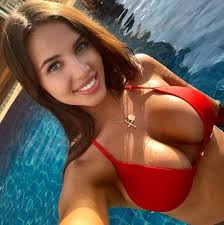 unsub now here